ICT - Doddle homework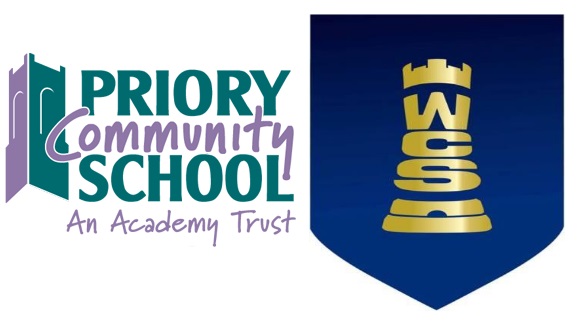 Name: ___________________Class: ___________________Username: JoeBloggs14Password: worle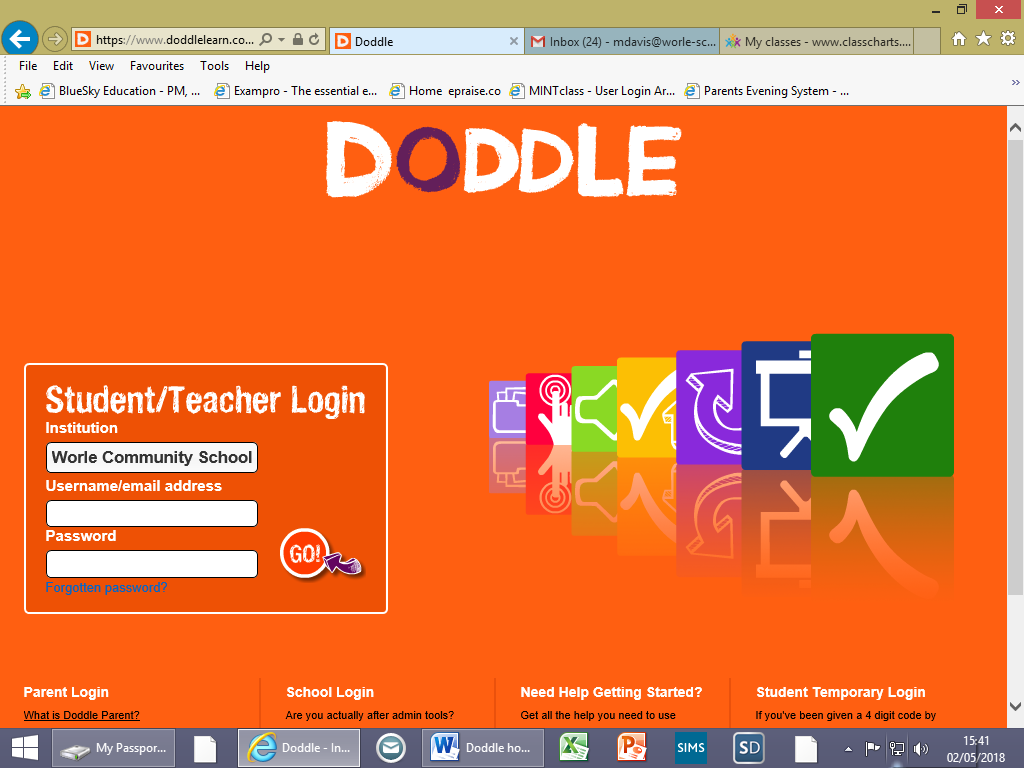 Learning cycle 1Learning cycle 1Learning cycle 1Learning cycle 1Learning cycle 1WeekHomework titleFinal % scoreDue dateHome signature1 Understanding algorithms2Handling data in algorithms3Searching and sorting4Functions and procedures5 String and file handling 6Python v3 mini quiz 27Programming Tools